Как получить бесплатную квалифицированную электронную подписьC 1 января 2022 года на ФНС России возлагаются функции по выпуску квалифицированной электронной подписи (далее – КЭП) для юридических лиц (лиц, имеющих право действовать от имени юридического лица без доверенности), индивидуальных предпринимателей и нотариусов.Срок действия КЭП, выпущенных коммерческими удостоверяющими центрами, заканчивается 1 января 2022 года. До 1 июля 2021 года им необходимо переаккредитоваться. Чтобы обеспечить «бесшовный» переход от платной к соответствующей безвозмездной государственной услуге по выпуску электронной подписи с 1 июля получить квалифицированную электронную подпись можно будет в Удостоверяющем центре ФНС России.Получить бесплатную КЭП смогут все юридические лица и индивидуальные предприниматели с учетом следующих ограничений:1. Удостоверяющий центр ФНС России бесплатно выдает квалифицированные сертификаты только для юридических лиц (как правило, генеральному директору, который действует от лица компании без доверенности), индивидуальных предпринимателей и нотариусов;2. Квалифицированный сертификат физического лица, а также лица, планирующего действовать от имени юридического лица по доверенности, можно получить в коммерческих аккредитованных удостоверяющих центрах;3. Квалифицированные сертификаты для заявителей, указанных в п.1, выпускаются территориальными налоговыми органами по предварительной записи. Заявитель должен лично предоставить заявление на выпуск КЭП, паспорт и СНИЛС в налоговый орган и пройти процедуру идентификации.4. Квалифицированный сертификат записывается на предоставляемый заявителем носитель ключевой информации, сертифицированный ФСТЭК России или ФСБ России. УЦ ФНС России поддерживает ключевые носители формата USB Тип-А, в частности: Рутокен ЭЦП 2.0, Рутокен S, Рутокен Lite, JaCarta ГОСТ, JaCarta-2 ГОСТ, JaCarta LT, ESMART Token, ESMART Token ГОСТ и другие, соответствующие установленным требованиям. Приобрести такие носители можно у дистрибьюторов производителей и в специализированных интернет-магазинах. Кроме того, можно использовать уже имеющиеся носители при условии их соответствия требованиям. Один ключевой носитель может использоваться для хранения нескольких (до 32 экз.) КЭП и сертификатов к ним, выданных как коммерческими, так и государственными УЦ.Для подготовки заявления на выдачу квалифицированного сертификата, а также приобретения ключевых носителей можно обратиться к оператору электронного документооборота. Полученные в рамках «пилотного» выпуска квалифицированные сертификаты являются легитимными, имеют срок действия 15 месяцев и могут использоваться для сдачи отчетности и ведения хозяйственной деятельности в рамках Федерального закона от 06.04.2011 № 63-ФЗ «Об электронной подписи».Пользователи, получившие КЭП в УЦ ФНС России, могут обращаться в службу технической поддержки или по телефону Единого контакт-центра ФНС России: 8-800-222-2222.С 1 июля 2021 года лица, имеющие право действовать без доверенности от имени организации, и индивидуальные предприниматели смогут подать заявление на выпуск КЭП через «Личный кабинет налогоплательщика – физического лица».Советник государственной гражданскойслужбы Российской Федерации 2 класса	А. П. СоколовОлиферова392312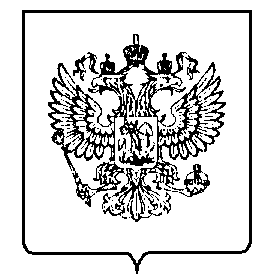 МИНФИН РОССИИФЕДЕРАЛЬНАЯ НАЛОГОВАЯСЛУЖБАУФНС РОССИИ ПО ОРЛОВСКОЙ ОБЛАСТИМЕЖРАЙОННАЯ ИНСПЕКЦИЯФЕДЕРАЛЬНОЙ НАЛОГОВОЙ СЛУЖБЫ №8ПО ОРЛОВСКОЙ ОБЛАСТИ(Межрайонная ИФНС России №8 по Орловской области)ЗАМЕСТИТЕЛЬ НАЧАЛЬНИКА ИНСПЕКЦИИМосковское шоссе, 119, г. Орёл, 302025,Телефон: (4862)39-23-30; Телефакс: (4862)39-23-49;www.nalog.gov.ruМИНФИН РОССИИФЕДЕРАЛЬНАЯ НАЛОГОВАЯСЛУЖБАУФНС РОССИИ ПО ОРЛОВСКОЙ ОБЛАСТИМЕЖРАЙОННАЯ ИНСПЕКЦИЯФЕДЕРАЛЬНОЙ НАЛОГОВОЙ СЛУЖБЫ №8ПО ОРЛОВСКОЙ ОБЛАСТИ(Межрайонная ИФНС России №8 по Орловской области)ЗАМЕСТИТЕЛЬ НАЧАЛЬНИКА ИНСПЕКЦИИМосковское шоссе, 119, г. Орёл, 302025,Телефон: (4862)39-23-30; Телефакс: (4862)39-23-49;www.nalog.gov.ruМИНФИН РОССИИФЕДЕРАЛЬНАЯ НАЛОГОВАЯСЛУЖБАУФНС РОССИИ ПО ОРЛОВСКОЙ ОБЛАСТИМЕЖРАЙОННАЯ ИНСПЕКЦИЯФЕДЕРАЛЬНОЙ НАЛОГОВОЙ СЛУЖБЫ №8ПО ОРЛОВСКОЙ ОБЛАСТИ(Межрайонная ИФНС России №8 по Орловской области)ЗАМЕСТИТЕЛЬ НАЧАЛЬНИКА ИНСПЕКЦИИМосковское шоссе, 119, г. Орёл, 302025,Телефон: (4862)39-23-30; Телефакс: (4862)39-23-49;www.nalog.gov.ruМИНФИН РОССИИФЕДЕРАЛЬНАЯ НАЛОГОВАЯСЛУЖБАУФНС РОССИИ ПО ОРЛОВСКОЙ ОБЛАСТИМЕЖРАЙОННАЯ ИНСПЕКЦИЯФЕДЕРАЛЬНОЙ НАЛОГОВОЙ СЛУЖБЫ №8ПО ОРЛОВСКОЙ ОБЛАСТИ(Межрайонная ИФНС России №8 по Орловской области)ЗАМЕСТИТЕЛЬ НАЧАЛЬНИКА ИНСПЕКЦИИМосковское шоссе, 119, г. Орёл, 302025,Телефон: (4862)39-23-30; Телефакс: (4862)39-23-49;www.nalog.gov.ru